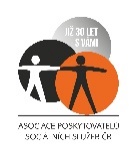 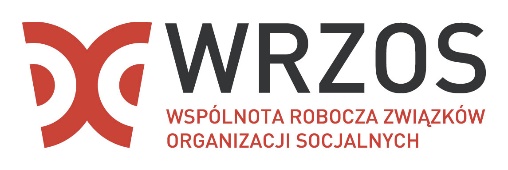 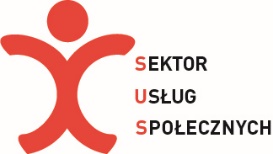 Regionalne platformy społecznedla rozwoju usług społecznych i deinstytucjonalizacjiSpotkanie ogólnoinformacyjne - SeminariumGdańsk, 12 września 2022Szanowni Państwo, Wspólnota Robocza Związków Organizacji Socjalnych WRZOS, Lokalna Grupa Działania Chata Kociewia oraz Regionalny Ośrodek Polityki Społecznej Urzędu Marszałkowskiego Województwa Pomorskiego zapraszają do udziału w spotkaniu ogólnoinformacyjnym – Seminarium „Regionalne platformy społeczne dla rozwoju usług społecznych i deinstytucjonalizacji”, które odbędzie się w dniu 12 września 2022 roku w Sali Okrągłej im. L. Bądkowskiego budynku UMWP (parter), przy ul. Okopowej 21/27 w Gdańsku, w godzinach 10.00-15.00.Strategia Rozwoju Usług Społecznych stała się faktem. Oznacza to, że projektowanie usług społecznych oraz przejście z opieki instytucjonalnej do środowiskowej będzie udziałem wszystkich wspólnot lokalnych już w najbliższych miesiącach. W proces ten włączone będą zarówno samorządy lokalne, jak i organizacje pozarządowe oraz podmioty ekonomii społecznej, odgrywające ważną rolę w rozwoju usług społecznych oraz procesie ich deinstytucjonalizacji.Jest to piąte z serii 16 Seminariów w obszarze współpracy publiczno-społecznej w zakresie rozwijania usług społecznych i udziału w nich sektora społecznego, tym razem organizowane w Gdańsku dla województwa pomorskiego.Chcemy z uczestnikami seminarium porozmawiać o: procesie przejścia z opieki instytucjonalnej do usług świadczonych w środowisku,  uczestnictwie zarówno samorządów lokalnych, jak sektora pozarządowego w realizacji polityki spójności UE, gdzie w nowym okresie programowania EFS+ przewidziano szczególne miejsce dla usług społecznych w nurcie deinstytucjonalizacji, Rekomendacjach Krajowych, na bazie których wypracujemy Rekomendacje Regionalne dla województwa pomorskiego uwzględniając specyfikę regionu.Bardzo nam zależy na udziale w Seminarium samorządów lokalnych i organizacji, które specjalizują się w świadczeniu usług społecznych a jednocześnie mogłyby zaangażować się w wypracowywanie i wdrożenie regionalnych rekomendacji w tym zakresie. RAMOWY PROGRAM SPOTKANIA GÓLNOINFORMACYJNEGOSeminarium „Regionalne platformy społecznedla rozwoju usług społecznych i deinstytucjonalizacji”Termin: 12 września 2022 r., godz. 10.00 – 14.30Miejsce: Urząd Marszałkowski Województwa Pomorskiego w Gdańskuul. Okopowa 21/27, Sala Okrągła im. L. Bądkowskiego (parter)Moderatorzy spotkania: Karolina Cyran Juraszek, Ewa CzeplinaInformacje rejestrowe:Zwracamy się z prośbą o wypełnienie  formularza online dostępnego na stronie https://www.wrzos.org.pl/aktualnosci/gdansk-zapraszamy-na-seminarium-z-cyklu-regionalne-platformy-spoleczne-dla-rozwoju-uslug-spolecznych-i-di/do dnia 8 września 2022 r. oraz o przesłanie skanu wypełnionego formularza zgłoszeniowego instytucji na adres: k.myrcik@pomorskie.eu Liczba miejsc na seminarium jest ograniczona, decyduje kolejność zgłoszeń.Dla organizacji pozarządowych istnieje możliwość zwrotu kosztów podróży do wysokości biletu komunikacji publicznej. FORMULARZ ZGŁOSZENIOWY
do udziału w projekcie „Kooperacja – efektywna i skuteczna”realizowanego w ramach Programu Operacyjnego Wiedza Edukacja Rozwój współfinansowanego ze środków Unii Europejskiej  w ramach Europejskiego Funduszu SpołecznegoDOTYCZY: Regionalne platformy społeczne dla rozwoju usług społecznych i deinstytucjonalizacjiTERMIN: 12 września 2022 r.MIEJSCE:  Sala Okrągła im. L. Bądkowskiego, Gdańsk. ul. Okopowa 21/27...…………………………………. 		                                                                    		..………………………………….. Pieczęć instytucji								Podpis osoby upoważnionej do reprezentowania instytucji/podmiotu10.00-10.20Powitanie uczestników oraz prelegentów seminarium 
i przedstawienie jego przebiegu.Uroczyste otwarcie Agnieszka Kapała - Sokalska - Członkini Zarządu Województwa Pomorskiego.10.20-10.50Strategia Rozwoju Usług Społecznych - polityka publiczna na lata 2021–2030 (z perspektywą do 2035 r.) - Rekomendacje Krajowe Deinstytucjonalizacji - Cezary Miżejewski, Prezes WRZOS10.50-11.30Rozwój usług społecznych w województwie pomorskim w kontekścierealizacji Strategii Rozwoju Województwa Pomorskiego 2030,Regionalnego Programu Strategicznego w zakresie bezpieczeństwazdrowotnego i wrażliwości społecznej oraz programu FunduszeEuropejskie dla Pomorza 2021-2027 - Katarzyna Weremko - Dyrektor ROPS, Marcin Fuchs - Dyrektor DEFS11.30- 11.50Przerwa kawowa11:50-12.30Prezentacja dobrych praktyk w obszarze realizacji usług społecznych świadczonych przez PES/PSMariusz Florczyk - Fundacja Słoneczne WzgórzeEwa Myśków - Stowarzyszenie Integracja na Plus Małgorzata Sulińska - MOPR Gdańsk 12.30– 14.00Planowanie usług społecznych ( szanse i wyzwania) w regionie – panelekspercki i dyskusja oraz wstęp do Rekomendacji Regionalnych prowadząca: Ewa CzeplinaW debacie udział wezmą przedstawiciele JST i NGO z terenu województwa pomorskiego. 14.00-14.15Podsumowanie spotkaniaKatarzyna Weremko - Dyrektor Regionalnego Ośrodka Polityki Społecznej14.15-15.00 Zakończenie spotkania oraz poczęstunek  Liczba osóbNazwa instytucji/podmiotu:Adres e-mail:Telefon:SPECJALNE POTRZEBY (proszę w odpowiednim miejscu zaznaczyć odpowiedź TAK lub NIE oraz jeśli zaznaczono odpowiedź TAK, określić jakie?)SPECJALNE POTRZEBY (proszę w odpowiednim miejscu zaznaczyć odpowiedź TAK lub NIE oraz jeśli zaznaczono odpowiedź TAK, określić jakie?)SPECJALNE POTRZEBY (proszę w odpowiednim miejscu zaznaczyć odpowiedź TAK lub NIE oraz jeśli zaznaczono odpowiedź TAK, określić jakie?)SPECJALNE POTRZEBY (proszę w odpowiednim miejscu zaznaczyć odpowiedź TAK lub NIE oraz jeśli zaznaczono odpowiedź TAK, określić jakie?)Pytania dotyczą udziału w formach stacjonarnych i zdalnych Pytania dotyczą udziału w formach stacjonarnych i zdalnych Pytania dotyczą udziału w formach stacjonarnych i zdalnych Liczba osóbZapewnienie alternatywnych form materiałów szkoleniowych, jakich?...................................................................................... TAK NIEZapewnienie usługi tłumacza migowego TAK NIEPytania dotyczą TYLKO udziału w formach stacjonarnychPytania dotyczą TYLKO udziału w formach stacjonarnychPytania dotyczą TYLKO udziału w formach stacjonarnychZapewnienie systemu wspomagającego słyszenie (system FM, pętla indukcyjna), jakich?   ........................................................................... TAK NIEZapewnienie dostępności architektonicznej budynku, dostosowanej do specjalnych potrzeb ruchowych, jakich?………………………………….. TAK NIEZapewnienie informacji na temat rozkładu pomieszczeń w budynku TAK NIEWstęp do budynku z psem asystującym  TAK NIESpecjalne potrzeby żywieniowe, jakie?.................................................. TAK NIE